Morrow Soil & Water Conservation District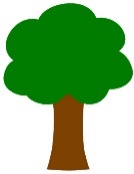 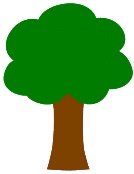 2019 Tree Seedling Order FormMail with check to:  Morrow SWCD, 5362 US Highway 42, Suite 202 Mt. Gilead, Ohio 43338 	Phone: 419-946-7923	 E-Mail: mrwswcd@redbird.net*Information provided above will only be used by the Morrow SWCD office to send a notification of when to pick up your trees and will not be shared.Pre-Order Deadline March 29, 2019! Surplus seedlings will be available at regular prices, but supplies will be limited. Pick up date will be around the middle of April. You will receive a postcard and/or e-mail telling you when to pick up your order at the SWCD office.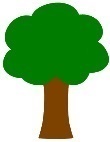 Eastern White Pine. 9”-12”(10)$7.00Austrian Pine, 9”-12”(10)$7.00Colorado Blue Spruce 12”-18”(10)$7.00Norway Spruce 12”-18”(10)$7.00Sugar Maple 12”-18”(5)$6.00Red Maple 12”-18”(5)$6.00Red Oak 12”-18”(5)$6.00White Oak 12”-18”(5)$6.00Tulip Poplar 12”-18”(5)$6.00Eastern Redbud 18”-24”(5)$6.00Black Walnut 18”-24”(5)$6.00White Flowering Dogwood 12”-18”(5)$6.00